Зарегистрировано в Управлении Минюста России по УР 13 июля 2023 г. N RU18000202300687ЗАКОНУДМУРТСКОЙ РЕСПУБЛИКИО ВЫЯВЛЕНИИ, РАЗВИТИИ, ПОДДЕРЖКЕ ОДАРЕННЫХ (ТАЛАНТЛИВЫХ)ДЕТЕЙ И МОЛОДЕЖИ В УДМУРТСКОЙ РЕСПУБЛИКЕПринятГосударственным СоветомУдмуртской Республики25 апреля 2023 годаСтатья 1. Предмет правового регулирования настоящего ЗаконаНастоящий Закон в целях обеспечения реализации единой государственной политики в сфере выявления, развития, поддержки одаренных (талантливых) детей и молодежи в Удмуртской Республике определяет основные цели, задачи, принципы и направления, а также экономические и организационные основы выявления, развития, поддержки одаренных (талантливых) детей и молодежи, проживающих на территории Удмуртской Республики (далее - дети и молодежь).Статья 2. Основные понятия, используемые в настоящем ЗаконеДля целей настоящего Закона используются следующие основные понятия:1) одаренность (талант) - способности детей и молодежи, проявляющиеся в высоком уровне интеллектуального развития и творческих способностей в сфере учебной, научной (научно-исследовательской) деятельности, в научно-техническом и художественном творчестве, в способностях к занятиям физической культурой и спортом;2) одаренные (талантливые) дети - лица в возрасте до 18 лет включительно, обладающие высоким уровнем развития способностей и отличающиеся значительными (в отдельных случаях выдающимися) достижениями в учебной, научной (научно-исследовательской и научно-технической), творческой, художественной, физкультурно-спортивной сферах деятельности;3) одаренная (талантливая) молодежь - лица в возрасте от 18 до 35 лет включительно, обладающие высоким уровнем развития способностей и отличающиеся значительными (в отдельных случаях выдающимися) достижениями в учебной, научной (научно-исследовательской и научно-технической), творческой, художественной, физкультурно-спортивной сферах деятельности;4) меры государственной поддержки одаренных (талантливых) детей и молодежи - меры, направленные на выявление одаренных (талантливых) детей и молодежи, развитие и поддержку их выдающихся способностей, реализуемые в соответствии с настоящим Законом и иными законами Удмуртской Республики государственными органами Удмуртской Республики и подведомственными им организациями (учреждениями);5) партнерские организации - частные, негосударственные организации, занимающиеся научной (научно-исследовательской и научно-технической), творческой, художественной, физкультурно-спортивной и иной деятельностью по выявлению, развитию и поддержке одаренных (талантливых) детей и молодежи, а также общественные объединения;6) сетевое взаимодействие - совместная деятельность организаций, осуществляющих образовательную деятельность, организаций (учреждений) культуры, искусства, спорта и физической культуры, молодежной политики в Удмуртской Республике, непосредственно реализующих программы, направленные на выявление, развитие и поддержку одаренных (талантливых) детей и молодежи, и партнерских организаций, общественных объединений, направленная на выявление, развитие, поддержку одаренных (талантливых) детей и молодежи;7) межведомственное взаимодействие - совместная деятельность исполнительных органов Удмуртской Республики, ответственных за реализацию государственной политики в сфере образования, культуры, искусства, физической культуры и спорта, молодежной политики при реализации полномочий по выявлению, развитию и поддержке одаренных (талантливых) детей и молодежи.Статья 3. Правовое регулирование отношений в сфере выявления, развития, поддержки одаренных (талантливых) детей и молодежиПравовое регулирование отношений в сфере выявления, развития, поддержки одаренных (талантливых) детей и молодежи осуществляется в соответствии с Конституцией Российской Федерации, Федеральным законом от 4 декабря 2007 года N 329-ФЗ "О физической культуре и спорте в Российской Федерации", Федеральным законом от 29 декабря 2012 года N 273-ФЗ "Об образовании в Российской Федерации", Федеральным законом от 30 декабря 2020 года N 489-ФЗ "О молодежной политике в Российской Федерации", иными федеральными законами и нормативными правовыми актами Российской Федерации, Конституцией Удмуртской Республики, настоящим Законом, иными законами Удмуртской Республики и иными нормативными правовыми актами Удмуртской Республики.Статья 4. Основные принципы, цели и задачи в сфере выявления, развития, поддержки одаренных (талантливых) детей и молодежи1. Выявление, развитие, поддержка одаренных (талантливых) детей и молодежи основываются на следующих принципах:1) законности;2) гласности;3) соблюдения прав и законных интересов граждан, соблюдения баланса интересов личности, общества и государства;4) плановости, системности, непрерывности и преемственности в сопровождении одаренных (талантливых) детей и молодежи;5) индивидуализации и дифференциации обучения;6) учета возрастных возможностей одаренных (талантливых) детей и молодежи;7) компетентного подхода, проектной деятельности как основ образовательного процесса;8) сетевого и межведомственного взаимодействия;9) открытости и информированности образовательного сообщества о содержании, формах и результатах работы с одаренными детьми и молодежью.2. Выявление, развитие, поддержка одаренных (талантливых) детей и молодежи, в том числе с ограниченными возможностями здоровья, осуществляются в целях создания эффективной региональной системы выявления и поддержки детей и молодежи, проявивших выдающиеся способности, включая создание и развитие сети организаций, осуществляющих образовательную деятельность, организаций (учреждений) культуры и искусства, спорта и физической культуры, молодежной политики в Удмуртской Республике, работающих с одаренными (талантливыми) детьми и молодежью (далее - организации, работающие с одаренными (талантливыми) детьми и молодежью), обеспечивающей реализацию интеллектуального, творческого и спортивного потенциала детей и молодежи в интересах социально-экономического развития Удмуртской Республики.3. Основными задачами в сфере выявления, развития, поддержки одаренных (талантливых) детей и молодежи являются:1) развитие дополнительного образования и создание условий для самореализации и развития одаренности (таланта) детей;2) осуществление государственной поддержки одаренных (талантливых) детей и молодежи;3) консолидация ресурсов организаций, работающих с одаренными (талантливыми) детьми и молодежью;4) реализация сетевого взаимодействия с партнерскими организациями, в том числе в целях обеспечения индивидуализации обучения;5) создание единой региональной базы данных, обобщающей сведения о работе организаций, работающих с одаренными (талантливыми) детьми и молодежью;6) разработка диагностического инструментария для выявления способностей одаренных (талантливых) детей и молодежи, а также развитие системы мониторинга развития, социальной адаптации и профессиональной реализации одаренных (талантливых) детей и молодежи;7) внедрение цифровых технологий в процесс выявления и развития одаренных (талантливых) детей и молодежи;8) повышение профессионального уровня педагогических (научных) кадров и специалистов, работающих с одаренными (талантливыми) детьми и молодежью в сфере культуры и искусства, в сфере спортивной подготовки, молодежной политики (далее - специалисты, работающие с одаренными (талантливыми) детьми и молодежью);9) осуществление межведомственного и межуровневого взаимодействия на федеральном, региональном и муниципальном уровнях между органами государственной власти, органами местного самоуправления и организациями, работающими с одаренными (талантливыми) детьми и молодежью, партнерскими организациями и иными организациями в вопросах выявления, развития, поддержки одаренных (талантливых) детей и молодежи;10) осуществление психолого-педагогического сопровождения одаренных (талантливых) детей и молодежи;11) реализация механизмов государственно-частного партнерства по поддержке одаренных (талантливых) детей и молодежи в соответствии с федеральным законодательством.Статья 5. Участники отношений в сфере выявления, развития, поддержки одаренных (талантливых) детей и молодежиУчастниками отношений в сфере выявления, развития, поддержки одаренных (талантливых) детей и молодежи являются:1) исполнительные органы Удмуртской Республики и иные государственные органы Удмуртской Республики, органы местного самоуправления муниципальных образований, образованных на территории Удмуртской Республики (далее - органы местного самоуправления муниципальных образований в Удмуртской Республике);2) организации, работающие с одаренными (талантливыми) детьми и молодежью, и иные организации независимо от форм собственности;3) партнерские организации;4) специалисты, работающие с одаренными (талантливыми) детьми и молодежью.Статья 6. Основные направления и формы деятельности в сфере выявления, развития, поддержки одаренных (талантливых) детей и молодежи1. Основными направлениями деятельности в сфере выявления, развития, поддержки одаренных (талантливых) детей и молодежи являются:1) развитие системы дополнительного образования детей и молодежи, системы выявления, развития и поддержки одаренных (талантливых) детей и молодежи;2) внедрение инклюзивного образования для одаренных (талантливых) детей и молодежи с ограниченными возможностями здоровья;3) обеспечение условий, способствующих раскрытию интеллектуального, творческого, спортивного и иного потенциала одаренных (талантливых) детей и молодежи, в том числе с ограниченными возможностями здоровья;4) разработка и развитие региональных и муниципальных механизмов сетевого взаимодействия организаций, работающих с одаренными (талантливыми) детьми и молодежью, партнерских организаций;5) создание условий для получения одаренными (талантливыми) детьми и молодежью профессионального образования и дальнейшее содействие в трудоустройстве их на территории Удмуртской Республики;6) внедрение технологий цифровой поддержки мероприятий по выявлению, развитию, поддержке одаренных (талантливых) детей и молодежи;7) развитие инфраструктуры и ресурсного обеспечения организаций, работающих с одаренными (талантливыми) детьми и молодежью;8) развитие системы подготовки специалистов, работающих с одаренными (талантливыми) детьми и молодежью.2. Основными формами деятельности в сфере выявления, развития, поддержки одаренных (талантливых) детей и молодежи являются:1) реализация образовательных программ общего, дополнительного и профессионального образования для одаренных (талантливых) детей и молодежи, в том числе с ограниченными возможностями здоровья, в соответствии с приоритетами Стратегии научно-технологического развития Российской Федерации и Стратегии социально-экономического развития Удмуртской Республики;2) реализация дополнительных общеразвивающих образовательных программ, дополнительных предпрофессиональных программ для одаренных (талантливых) детей и молодежи, в том числе с ограниченными возможностями здоровья, в области искусства, дополнительных образовательных программ спортивной подготовки;3) организация и проведение профильных смен для одаренных (талантливых) детей и молодежи;4) организация и проведение интеллектуальных состязаний и мероприятий, ориентированных на вовлечение обучающихся в инновационную, исследовательскую и проектную деятельность;5) развитие олимпиадного движения, организация творческих конкурсов и спортивных мероприятий, в том числе с применением дистанционных технологий;6) организация мероприятий по информированию одаренных (талантливых) детей и молодежи о возможностях образования, трудоустройства и профессионального роста в Удмуртской Республике;7) применение методик диагностики способностей у детей и молодежи, психолого-педагогическое, тьюторское сопровождение одаренных (талантливых) детей и молодежи;8) формирование системы сбора, учета и анализа информации о работе с одаренными (талантливыми) детьми и молодежью, формирование и ведение Реестра одаренных (талантливых) детей и молодежи Удмуртской Республики;9) реализация программы повышения квалификации и профессиональной переподготовки специалистов, работающих с одаренными (талантливыми) детьми и молодежью;10) организация проведения мероприятий по привлечению родителей (законных представителей) к решению вопросов поддержки и сопровождения одаренных (талантливых) детей;11) осуществление мониторинга эффективности в сфере выявления, развития, поддержки одаренных (талантливых) детей и молодежи.3. Реализация направлений и форм деятельности, предусмотренных настоящей статьей, осуществляется участниками отношений в сфере выявления, развития, поддержки одаренных (талантливых) детей и молодежи в пределах полномочий, установленных законодательством Российской Федерации, настоящим Законом, иными законами Удмуртской Республики и иными нормативными правовыми актами Удмуртской Республики.Статья 7. Полномочия Государственного Совета Удмуртской Республики в сфере выявления, развития, поддержки одаренных (талантливых) детей и молодежиК полномочиям Государственного Совета Удмуртской Республики в сфере выявления, развития, поддержки одаренных (талантливых) детей и молодежи относятся:1) законодательное регулирование реализации единой государственной политики в сфере выявления, развития, поддержки одаренных (талантливых) детей и молодежи;2) осуществление контроля за исполнением законов Удмуртской Республики в сфере выявления, развития, поддержки одаренных (талантливых) детей и молодежи и мониторинг их правоприменения;3) участие в реализации единой государственной политики в сфере выявления, развития, поддержки одаренных (талантливых) детей и молодежи;4) взаимодействие с государственными органами Удмуртской Республики, федеральными органами исполнительной власти и их территориальными органами, органами местного самоуправления муниципальных образований в Удмуртской Республике, иными органами, входящими в единую систему публичной власти в Российской Федерации, общественными объединениями и иными некоммерческими организациями, средствами массовой информации и иными участниками отношений в сфере выявления, развития, поддержки одаренных (талантливых) детей и молодежи;5) учреждение премии Государственного Совета Удмуртской Республики студентам очной формы обучения образовательных организаций высшего образования, имеющих государственную аккредитацию образовательной деятельности и расположенных на территории Удмуртской Республики;6) иные полномочия, установленные федеральными законами и иными нормативными правовыми актами Российской Федерации, законами Удмуртской Республики.Статья 8. Полномочия Главы Удмуртской Республики в сфере выявления, развития, поддержки одаренных (талантливых) детей и молодежиК полномочиям Главы Удмуртской Республики в сфере выявления, развития, поддержки одаренных (талантливых) детей и молодежи относятся:1) нормативное правовое регулирование отношений в сфере выявления, развития, поддержки одаренных (талантливых) детей и молодежи в пределах своей компетенции в целях реализации единой государственной политики в сфере выявления, развития, поддержки одаренных (талантливых) детей и молодежи, настоящего Закона и иных законов Удмуртской Республики;2) обеспечение координации деятельности исполнительных органов Удмуртской Республики с иными органами государственной власти Удмуртской Республики в сфере выявления, развития, поддержки одаренных (талантливых) детей и молодежи в соответствии с законодательством Российской Федерации, Конституцией Удмуртской Республики, настоящим Законом, иными законами Удмуртской Республики и иными нормативными правовыми актами Удмуртской Республики;3) участие в реализации единой государственной политики в сфере выявления, развития, поддержки одаренных (талантливых) детей и молодежи;4) взаимодействие с государственными органами Удмуртской Республики, федеральными органами исполнительной власти и их территориальными органами, органами местного самоуправления муниципальных образований в Удмуртской Республике, иными органами, входящими в единую систему публичной власти в Российской Федерации, общественными объединениями и иными некоммерческими организациями, средствами массовой информации и иными участниками отношений в сфере выявления, развития, поддержки одаренных (талантливых) детей и молодежи;5) учреждение государственных премий Удмуртской Республики в области науки и технологий, в области искусства, литературы и образования, в области физической культуры, спорта и молодежной политики;6) создание попечительского совета Регионального образовательного центра одаренных детей, определение его состава, полномочий и порядка деятельности;7) обеспечение межрегионального сотрудничества по вопросам выявления, развития, поддержки одаренных (талантливых) детей и молодежи;8) осуществление контроля за реализацией исполнительными органами Удмуртской Республики единой государственной политики в Удмуртской Республике в сфере выявления, развития, поддержки одаренных (талантливых) детей и молодежи;9) иные полномочия, установленные федеральными законами и иными нормативными правовыми актами Российской Федерации, законами Удмуртской Республики и иными нормативными правовыми актами Удмуртской Республики.Статья 9. Полномочия Правительства Удмуртской Республики в сфере выявления, развития, поддержки одаренных (талантливых) детей и молодежиК полномочиям Правительства Удмуртской Республики в сфере выявления, развития, поддержки одаренных (талантливых) детей и молодежи относятся:1) нормативное правовое регулирование отношений в сфере выявления, развития, поддержки одаренных (талантливых) детей и молодежи в пределах своей компетенции в целях реализации единой государственной политики в сфере выявления, развития, поддержки одаренных (талантливых) детей и молодежи, настоящего Закона и иных законов Удмуртской Республики;2) обеспечение реализации исполнительными органами Удмуртской Республики федеральных законов и иных нормативных правовых актов Российской Федерации, настоящего Закона, иных законов Удмуртской Республики и нормативных правовых актов Удмуртской Республики в сфере выявления, развития, поддержки одаренных (талантливых) детей и молодежи;3) реализация единой государственной политики в сфере выявления, развития, поддержки одаренных (талантливых) детей и молодежи;4) создание межведомственного координационного органа по организации работы с одаренными (талантливыми) детьми и молодежью, определение его состава, полномочий и порядка деятельности;5) разработка и утверждение мер государственной поддержки для (одаренных) талантливых детей и молодежи в соответствии с настоящим Законом, иными законами Удмуртской Республики и иными нормативными правовыми актами Удмуртской Республики;6) разработка и утверждение мер государственной поддержки для специалистов, работающих с одаренными (талантливыми) детьми и молодежью;7) развитие Регионального образовательного центра одаренных детей, иных организаций Удмуртской Республики, работающих с детьми и молодежью;8) иные полномочия, установленные федеральными законами и иными нормативными правовыми актами Российской Федерации, законами Удмуртской Республики и иными нормативными правовыми актами Удмуртской Республики.Статья 10. Полномочия исполнительных органов Удмуртской Республики в сфере выявления, развития, поддержки одаренных (талантливых) детей и молодежи1. Уполномоченным исполнительным органом Удмуртской Республики в сфере выявления, развития, поддержки одаренных (талантливых) детей и молодежи является исполнительный орган Удмуртской Республики, осуществляющий функции по государственному управлению в сфере образования и науки (далее - уполномоченный орган).2. К полномочиям уполномоченного органа относятся:1) реализация единой государственной политики в сфере выявления, развития, поддержки одаренных (талантливых) детей и молодежи в пределах своих полномочий;2) издание в пределах своей компетенции правовых актов в целях реализации настоящего Закона, иных законов Удмуртской Республики и иных нормативных правовых актов Удмуртской Республики;3) разработка мер, направленных на выявление, развитие, поддержку одаренных (талантливых) детей и молодежи;4) осуществление мониторинга в сфере выявления, развития, поддержки одаренных (талантливых) детей и молодежи, определение наиболее эффективных программ для выявления, развития, поддержки одаренных (талантливых) детей и молодежи;5) сбор, систематизация и анализ информации о реализации на территории Удмуртской Республики мероприятий по выявлению, развитию, поддержке одаренных (талантливых) детей;6) осуществление методического обеспечения деятельности органов местного самоуправления муниципальных образований в Удмуртской Республике в сфере выявления, развития, поддержки одаренных (талантливых) детей;7) взаимодействие с общественными объединениями и другими участниками отношений по вопросам реализации мероприятий в сфере выявления, развития, поддержки одаренных (талантливых) детей и молодежи;8) организация и проведение семинаров, круглых столов, конференций, форумов и иных мероприятий по вопросам выявления, развития, поддержки одаренных (талантливых) детей;9) организация и проведение олимпиад, конкурсов и иных мероприятий, направленных на выявление, развитие, поддержку одаренных (талантливых) детей;10) организация обучения сотрудников подведомственных организаций по программам повышения профессионального уровня в сфере выявления, развития, поддержки одаренных (талантливых) детей и молодежи;11) осуществление научного, методического и информационного обеспечения образовательного процесса, направленного на выявление, развитие, поддержку одаренных (талантливых) детей и молодежи в образовательных организациях;12) иные полномочия, установленные федеральными законами и иными нормативными правовыми актами Российской Федерации, законами Удмуртской Республики и иными нормативными правовыми актами Удмуртской Республики.3. К полномочиям иных исполнительных органов Удмуртской Республики в сфере выявления, развития, поддержки одаренных (талантливых) детей и молодежи относятся:1) участие в пределах своей компетенции в мероприятиях и иных интеллектуальных и (или) творческих конкурсах, мероприятиях, направленных на развитие у детей и молодежи интеллектуальных и творческих способностей, способностей к занятиям физической культурой и спортом, интереса к научной (научно-исследовательской), инженерно-технической, изобретательской, творческой, физкультурно-спортивной деятельности, а также на пропаганду научных знаний, творческих и спортивных достижений;2) участие в пределах компетенции в реализации мер, направленных на выявление, развитие, поддержку одаренных (талантливых) детей и молодежи;3) издание в пределах своей компетенции правовых актов в целях реализации настоящего Закона, иных законов Удмуртской Республики и иных нормативных правовых актов Удмуртской Республики;4) организация обучения сотрудников подведомственных организаций (учреждений) по программам повышения квалификации в сфере выявления, развития, поддержки одаренных (талантливых) детей и молодежи;5) координация деятельности подведомственных организаций (учреждений) в сфере выявления, развития, поддержки одаренных (талантливых) детей и молодежи;6) обмен опытом и содействие развитию сотрудничества с другими субъектами Российской Федерации в сфере выявления, развития одаренных (талантливых) детей и молодежи;7) иные полномочия, установленные федеральными законами и иными нормативными правовыми актами Российской Федерации, законами Удмуртской Республики и иными нормативными правовыми актами Удмуртской Республики.4. В сфере выявления, развития, поддержки одаренных (талантливых) детей и молодежи к полномочиям исполнительного органа Удмуртской Республики, осуществляющего функции по выработке и реализации государственной политики в сфере молодежной политики, помимо перечисленных в части 3 настоящей статьи, относятся полномочия, предусмотренные Законом Удмуртской Республики от 11 октября 2021 года N 107-РЗ "О реализации молодежной политики в Удмуртской Республике" (далее - Закон Удмуртской Республики "О реализации молодежной политики в Удмуртской Республике"), а также:1) участие в пределах своей компетенции в организации профессиональных конкурсов по различным видам деятельности (наука и образование, физическая культура и спорт, культура и искусство, педагогика, социальное лидерство и другие сферы);2) организация и проведение мероприятий, направленных на сопровождение и развитие способностей (одаренной) талантливой молодежи, совершенствование системы поощрения и мотивации (одаренной) талантливой молодежи;3) формирование информационной базы данных одаренной (талантливой) молодежи, показавшей высокие результаты в интеллектуальных, творческих, спортивных мероприятиях;4) вовлечение молодежи в участие в научных и образовательных проектах;5) поддержка и содействие одаренной (талантливой) молодежи в предпринимательской деятельности;6) поддержка деятельности молодежи, проявившей выдающиеся способности, по созданию и распространению в средствах массовой информации, в том числе в информационно-телекоммуникационной сети "Интернет", произведений науки, искусства, литературы и других произведений;7) иные полномочия, установленные федеральными законами и иными нормативными правовыми актами Российской Федерации, законами Удмуртской Республики и иными нормативными правовыми актами Удмуртской Республики.5. В сфере выявления, развития, поддержки одаренных (талантливых) детей и молодежи к полномочиям исполнительного органа Удмуртской Республики, осуществляющего функции по выработке и реализации государственной политики в сфере культуры, помимо перечисленных в части 3 настоящей статьи, относятся:1) организация деятельности по выявлению одаренных детей и созданию условий для их художественного образования и эстетического воспитания, приобретения ими знаний, умений, навыков в области выбранного вида искусств;2) организация и проведение творческих конкурсов, фестивалей, форумов и иных мероприятий, направленных на выявление, развитие, поддержку одаренных (талантливых) детей и молодежи в сфере культуры и искусства;3) привлечение к участию одаренных (талантливых) детей и молодежи в сфере культуры и искусства в российских и международных выставках, конференциях, фестивалях и конкурсах;4) осуществление анализа, обобщения и формирование лучших практик по выявлению, поддержке, сопровождению и развитию одаренных (талантливых) детей и молодежи в сфере культуры и искусства;5) иные полномочия, установленные федеральными законами и иными нормативными правовыми актами Российской Федерации, законами Удмуртской Республики и иными нормативными правовыми актами Удмуртской Республики.6. В сфере выявления, развития, поддержки одаренных (талантливых) детей и молодежи к полномочиям исполнительного органа Удмуртской Республики, осуществляющего функции по выработке и реализации государственной политики в сфере физической культуры и спорта, помимо перечисленных в части 3 настоящей статьи, относятся:1) организация деятельности по индивидуальному отбору спортивно одаренных детей, в том числе детей-инвалидов и лиц с ограниченными возможностями здоровья, и сопровождение их дальнейшего развития;2) развитие детско-юношеского спорта, направленного на создание условий для детей и молодежи, вовлеченных в систематические занятия спортом, и отбор спортивно одаренных детей;3) участие в организации и проведении межрегиональных, всероссийских и международных спортивных соревнований среди детей и молодежи (в том числе в рамках школьных спортивных лиг и студенческих спортивных лиг), международных физкультурных мероприятий среди студентов, проводимых на территории Удмуртской Республики;4) реализация мероприятий, направленных на поддержку одаренных спортсменов, обучающихся в организациях, реализующих дополнительные образовательные программы спортивной подготовки, и показавших спортивные результаты на первенствах мира, первенствах Европы, Юношеских Олимпийских играх, первенствах России, всероссийских спартакиадах учащихся (юношеских), всероссийских спартакиадах молодежи (юниорских), всероссийских спартакиадах инвалидов, в порядке, определенном нормативными правовыми актами Российской Федерации, нормативными правовыми актами Удмуртской Республики;5) осуществление анализа, обобщения и формирование лучших практик по выявлению, поддержке, сопровождению и развитию спортивно одаренных детей на территории Удмуртской Республики;6) организация ведения единой базы данных спортивно одаренных детей с целью выстраивания эффективной системы выявления и отбора спортивно одаренных детей на территории Удмуртской Республики;7) иные полномочия, установленные федеральными законами и иными нормативными правовыми актами Российской Федерации, законами Удмуртской Республики и иными нормативными правовыми актами Удмуртской Республики.Статья 11. Межведомственный координационный орган по организации работы с одаренными (талантливыми) детьми и молодежью1. В целях обеспечения реализации настоящего Закона, координации деятельности участников отношений в сфере выявления, развития, поддержки одаренных (талантливых) детей и молодежи Правительством Удмуртской Республики создается Межведомственный координационный орган по организации работы с талантливыми детьми и молодежью.2. В состав Межведомственного координационного органа по организации работы с одаренными (талантливыми) детьми и молодежью входят представители исполнительных органов Удмуртской Республики, депутаты Государственного Совета Удмуртской Республики, представители органов местного самоуправления муниципальных образований в Удмуртской Республике, общественных объединений, представители промышленных предприятий, ведущие ученые, выдающиеся спортсмены, выдающиеся деятели культуры и искусства и иные участники отношений в сфере выявления, развития, поддержки одаренных (талантливых) детей и молодежи.3. Состав Межведомственного координационного органа по организации работы с одаренными (талантливыми) детьми и молодежью, полномочия и порядок его деятельности утверждаются Правительством Удмуртской Республики.Статья 12. Осуществление деятельности с целью выявления, развития, поддержки одаренных (талантливых) детей и молодежи1. В целях развития интеллектуальных и творческих способностей, способностей к занятиям физической культурой и спортом, интереса к научной (научно-исследовательской), творческой, физкультурно-спортивной деятельности, а также на пропаганды научных знаний, творческих и спортивных достижений и реализации настоящего Закона в порядке, установленном федеральным законодательством, в Удмуртской Республике создаются организации, работающие с одаренными (талантливыми) детьми и молодежью.2. Региональный образовательный центр одаренных детей Удмуртской Республики в сфере выявления, развития, поддержки одаренных (талантливых) детей осуществляет свою деятельность по следующим направлениям:1) консолидация ресурсов организаций, осуществляющих образовательную деятельность в вопросах выявления, развития, поддержки одаренных (талантливых) детей;2) реализация мероприятий по выявлению, сопровождению, мониторингу и дальнейшему развитию и поддержке одаренных (талантливых) детей, в том числе через реализацию дополнительных общеобразовательных программ и профильных смен;3) участие в пределах своей компетенции в реализации единой государственной политики в сфере выявления, развития, поддержки одаренных (талантливых) детей в соответствии с приоритетами Стратегии научно-технологического развития Российской Федерации, национального проекта в сфере образования, Стратегии социально-экономического развития Удмуртской Республики;4) осуществление мониторинга реализации в Удмуртской Республике мер по выявлению одаренных (талантливых) детей и формирование сводной аналитической отчетности об их реализации;5) взаимодействие с партнерскими организациями, в том числе посредством реализации образовательных программ в сетевой форме, сопровождение и дальнейшее развитие одаренных (талантливых) детей;6) реализация дополнительных профессиональных программ для специалистов, работающих с одаренными (талантливыми) детьми;7) анализ данных и разработка предложений по индивидуальному развитию одаренных (талантливых) детей;8) анализ, обобщение и формирование лучших практик по выявлению, поддержке, сопровождению одаренных (талантливых) детей, в том числе распространение опыта реализации образовательных программ;9) формирование и ведение реестра одаренных (талантливых) детей;10) иные полномочия, установленные федеральными законами и иными нормативными правовыми актами Российской Федерации, законами Удмуртской Республики и иными нормативными правовыми актами Удмуртской Республики.3. Республиканский молодежный центр в сфере выявления, развития, поддержки одаренной (талантливой) молодежи в Удмуртской Республике осуществляет свою деятельность по следующим направлениям:1) консолидация ресурсов молодежных центров, общественных организаций и иных организаций, работающих с одаренной (талантливой) молодежью, организаторов мероприятий, способствующих выявлению, сопровождению одаренной (талантливой) молодежи;2) реализация мероприятий по выявлению, сопровождению, мониторингу и дальнейшему развитию одаренной (талантливой) молодежи;3) осуществление анализа, обобщения и формирования лучших практик по выявлению, поддержке, сопровождению одаренных (талантливых) детей, организаций, работающих с одаренной (талантливой) молодежью;4) взаимодействие с партнерскими организациями, сопровождение и создание условий для дальнейшего развития одаренной (талантливой) молодежи, в том числе организация стажировок, практик для них, а также содействие в их трудоустройстве после получения профессионального образования;5) мониторинг реализации мер выявления, развития, поддержки одаренной (талантливой) молодежи и формирование сводной аналитической отчетности по их реализации;6) обмен опытом в вопросах выявления, развития, поддержки молодежи, проявившей выдающиеся способности, с другими организациями, работающими с одаренной (талантливой) молодежью;7) иные полномочия, установленные федеральными законами и иными нормативными правовыми актами Российской Федерации, законами Удмуртской Республики и иными нормативными правовыми актами Удмуртской Республики.4. Региональный методический центр дополнительного образования детей в сфере культуры и искусства в вопросах выявления, развития, поддержки одаренных (талантливых) детей и молодежи в Удмуртской Республике осуществляет свою деятельность по следующим направлениям:1) осуществление взаимодействия центра дополнительного образования детей в сфере культуры и искусства в Удмуртской Республике с иными организациями дополнительного образования детей в сфере культуры и искусства Удмуртской Республики, работающими с одаренными (талантливыми) детьми и молодежью;2) координация и методическое сопровождение деятельности организаций в сфере культуры и искусства Удмуртской Республики, осуществляющих выявление, развитие, поддержку одаренных (талантливых) детей и молодежи;3) сбор информации об одаренных (талантливых) детях и молодежи в сфере культуры и искусства и их педагогах с соблюдением законодательства Российской Федерации в области персональных данных;4) обработка аналитической и статистической информации, связанной с выявлением, развитием, поддержкой одаренной (талантливой) молодежи в сфере культуры и искусства;5) организация и проведение мероприятий (фестивали, конкурсы, концерты, выставки, научно-практические конференции) в целях выявления, развития, поддержки одаренных (талантливых) детей и молодежи;6) мониторинг реализации мер выявления, развития, поддержки одаренной (талантливой) молодежи в сфере культуры и искусства и формирование сводной аналитической отчетности о их реализации;7) иные полномочия, установленные федеральными законами и иными нормативными правовыми актами Российской Федерации, законами Удмуртской Республики и иными нормативными правовыми актами Удмуртской Республики.5. Региональный центр спортивной подготовки в вопросах выявления, развития, поддержки спортивно одаренных (талантливых) детей и молодежи в Удмуртской Республике осуществляет свою деятельность по следующим направлениям:1) координация и методическое сопровождение деятельности организаций, осуществляющих индивидуальный отбор спортивно одаренных детей в Удмуртской Республике;2) осуществление мониторинга реализации в Удмуртской Республике мер по выявлению спортивно одаренных (талантливых) детей и формирование сводной аналитической отчетности об их реализации в Удмуртской Республике;3) сбор информации о спортивно одаренных (талантливых) детях, проходящих обучение в организациях, реализующих дополнительные образовательные программы спортивной подготовки на территории Удмуртской Республики, и их тренерах с соблюдением законодательства Российской Федерации в области персональных данных;4) взаимодействие с иными организациями, реализующими дополнительные образовательные программы спортивной подготовки в других субъектах Российской Федерации, в целях обмена опытом по выявлению, поддержке, сопровождению и развитию спортивно одаренных (талантливых) детей, анализа, обобщения и формирования лучших практик по выявлению, поддержке, сопровождению спортивно одаренных (талантливых) детей на территории Удмуртской Республики и изучения, распространения передового тренерского опыта;5) предоставление организациям, реализующим дополнительные образовательные программы спортивной подготовки, необходимой информации о нормативном правовом регулировании системы выявления спортивно одаренных (талантливых) детей и сопровождение их дальнейшего развития;6) организация и проведение семинаров, вебинаров, мастер-классов, круглых столов, консультаций и других мероприятий по вопросам отбора и сопровождения спортивно одаренных (талантливых) детей;7) иные полномочия, установленные федеральными законами и иными нормативными правовыми актами Российской Федерации, законами Удмуртской Республики и иными нормативными правовыми актами Удмуртской Республики.Статья 13. Государственная поддержка в сфере выявления, развития, поддержки одаренных (талантливых) детей и молодежи1. В целях выявления, развития, поддержки одаренных (талантливых) детей и молодежи реализуется выплата стипендий и премий проявившим выдающиеся способности детям и молодежи в порядке, предусмотренном настоящим Законом, иными законами Удмуртской Республики и нормативными правовыми актами Удмуртской Республики.2. В целях сохранения и развития интеллектуального и творческого потенциала общества в Удмуртской Республике осуществляется система мер по выявлению, сопровождению и поддержке молодежи, проявившей одаренность, в порядке, определенном Законом Удмуртской Республики "О реализации молодежной политики в Удмуртской Республике".3. Для специалистов, работающих с одаренными (талантливыми) детьми и молодежью, подготовивших победителей и призеров всероссийских и международных олимпиад, конкурсов и соревнований, реализуется выплата премий в порядке, предусмотренном Правительством Удмуртской Республики.Статья 14. Поддержка социально ориентированных некоммерческих организаций в сфере выявления, развития, поддержки одаренных (талантливых) детей и молодежи1. В Удмуртской Республике осуществляется поддержка социально ориентированных некоммерческих организаций в сфере выявления, развития, поддержки одаренных (талантливых) детей и молодежи при условии осуществления ими в соответствии с учредительными документами деятельности в области образования, просвещения, науки, культуры, искусства, физической культуры и спорта и содействие указанной деятельности.2. Порядок, формы и условия оказания органами государственной власти Удмуртской Республики государственной поддержки социально ориентированным некоммерческим организациям в сфере культуры определяются Законом Удмуртской Республики от 12 апреля 2019 года N 17-РЗ "О поддержке социально ориентированных некоммерческих организаций в Удмуртской Республике".Статья 15. Участие органов местного самоуправления муниципальных образований в Удмуртской Республике в выявлении, развитии, поддержке одаренных (талантливых) детей и молодежиПри реализации единой государственной политики в сфере выявления, развития, поддержки одаренных (талантливых) детей и молодежи органы местного самоуправления муниципальных образований в Удмуртской Республике в пределах полномочий, установленных законодательством, вправе:1) организовывать и проводить мероприятия в сфере выявления, развития, поддержки одаренных (талантливых) детей и молодежи с участием партнерских организаций;2) оказывать содействие и поддержку общественным объединениям и иным участникам, участвующим в реализации единой государственной политики в сфере выявления, развития, поддержки одаренных (талантливых) детей и молодежи;3) разрабатывать и утверждать меры муниципальной поддержки одаренных (талантливых) детей и молодежи, организаций и их сотрудников, осуществляющих работу по выявлению, развитию, поддержке одаренных (талантливых) детей и молодежи;4) участвовать в выявлении, развитии, поддержке одаренных (талантливых) детей и молодежи в иных формах, предусмотренных законодательством Российской Федерации, законами Удмуртской Республики и иными нормативными правовыми актами Удмуртской Республики.Статья 16. Финансирование расходов, связанных с реализацией настоящего ЗаконаФинансирование расходов, связанных с реализацией настоящего Закона, осуществляется в пределах средств, предусмотренных на эти цели законом Удмуртской Республики о бюджете Удмуртской Республики на соответствующий финансовый год и на плановый период.Статья 17. Вступление в силу настоящего ЗаконаНастоящий Закон вступает в силу по истечении десяти дней после дня его официального опубликования.ГлаваУдмуртской РеспубликиА.В.БРЕЧАЛОВг. Ижевск7 июля 2023 годаN 61-РЗ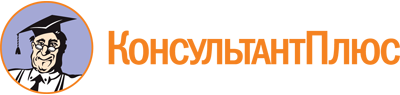 Закон УР от 07.07.2023 N 61-РЗ
"О выявлении, развитии, поддержке одаренных (талантливых) детей и молодежи в Удмуртской Республике"
(принят Государственным Советом УР 25.04.2023)
(Зарегистрировано в Управлении Минюста России по УР 13.07.2023 N RU18000202300687)Документ предоставлен КонсультантПлюс

www.consultant.ru

Дата сохранения: 05.11.2023
 7 июля 2023 годаN 61-РЗ